Музыкально-патриотическое мероприятия для детей подготовительной группы«Героям Ленинграда посвящается»Цель. Воспитывать патриотизм, уважение к истории своей страны.Задача. Сформировать представление о блокадном Ленинграде.Материалы и оборудование: слайды с изображениями эпизодов Великой Отечественной войны 1941—1945 гг., блокадного Ленинграда; видеопроектор; аудиозаписи музыкального сопровождения; звуковоспроизводящая аппаратура.Предварительная работа: чтение художественной литературы о Великой Отечественной войне, заучивание стихов о блокадном Ленинграде, беседа о героях Великой Отечественной войне.Ход презентацииЗвучит звукозапись песни «Вечный огонь» («От героев былых времен») (муз. Ф. Хозака, сл. Е. Агроновича) (из кинофильма «Офицеры»). Дети заходят в зал. Встают возле  стульчиков. 22 июня 1941 года фашисты без объявления войны напали на нашу страну. (Слайд.). Во время войны погибло много людей. В нашей стране нет ни одной семьи, которую бы не затронуло горе.1-й ребенок. Сердце словно опалило —Седина в висках.Прошлое рекой уплыло,Но душа в слезах.2-й ребенок. В бой за Родину солдатыШли за шагом шаг.Верили в победу свято —Не сломил их враг.3-й ребенок. Всем солдатам воевавшим Низкий наш поклон...По солдатам, в битве павшим, —Колокольный звон...Звучит звукозапись колокольного звона- Педагоги детского сада, вокальная группа «Норильчаночка» исполнят для вас песню «А закаты алые», посвященную героям Великой Отечественной войны.Один из основных ударов они направили на Ленинград, сейчас город называют Санкт-Петербург,  с целью полностью уничтожить город (стереть его с лица земли).Но жители мужественно обороняли свой город. (Слайд) Мужчины и вчерашние школьники стали солдатами, создав армию народного ополчения. Женщины рыли окопы вокруг города. (Слайд.) Солдаты устанавливали противотанковые укрепления. (Слайд.)Из города в тыл страны начали вывозить жителей (началась эвакуация мирных жителей). (Слайд.)Но, несмотря на героическое сопротивление наших войск, фашисты окружили город. (Слайд.) И подошли к Ленинграду так близко, что могли рассматривать дома и улицы города в бинокль. Они ежедневно по нескольку раз обстреливали и бомбили город.(Слайд.) Чтобы предупредить жителей города об артиллерийском обстреле или налете вражеских самолетов (бомбежках), в городе объявлялась воздушная тревога, звучала сирена, и горожане, захватив с собой самое необходимое, прятались в бомбоубежищах.(Слайд.) Бомбежки и артиллерийские обстрелы были не единственной опасностью для горожан. Самым страшным испытанием стал голод. Продукты стали выдавать по карточкам. В пищу шло все: опилки, жмых, столярный клей.Снабжать город продуктами (продовольствием) приходилось сложным путем. (Слайд.) Продукты подвозили по железной дороге к берегу Ладожского озера, не захваченного фашистами, грузили на баржи и по воде доставляли до берега. Затем везли грузы на поездах по специально построенной железной дороге или на грузовиках до города. Всю дорогу грузы обстреливались фашистскими самолетами. Дорогу, по которой в Ленинград возили продукты, медикаменты и другие важные грузы, горожане стали называть Дорогой жизни.Она – как легенда,Как песня, как знамя.У этой дороги не будет конца – Она навсегда пролегла через память, Навеки прошла через наши сердца(Слайд.) С приходом зимы трасса стала проходить по льду. Первыми по ней пошли конные обозы с хлебом.А когда лед стал толще, продукты повезли на грузовиках. (Слайд.) На обратном пути из города на машинах вывозили слабых, обессиленных ленинградцев. Много трудностей подстерегало шоферов. Днем и ночью налетали на колонны с грузом вражеские бомбардировщики, вражеская артиллерия вела прицельный огонь. Часто лед трескался и машины уходили под лёд.(Слайд) На Дороге жизни хорошо знали водителя Максима Твердохлеба. В канун 1942 года он должен был доставить мандарины из Грузии детям блокадного города на Новый год. Но фашистские самолеты атаковали грузовик. Водителя ранило в руку. Но Максим Твердохлеб довел машину до берега. Ленинградские дети получили на новогодней елке мандарины.(Слайд.) Вот такой кусочек хлеба получали люди в самые страшные голодные дни, всего 125 граммов! (Ведущий показывает детям кусочек хлеба) Сейчас мы порой не едим хлеб совсем. У нас много другой еды. Но тогда... Кроме хлеба, есть было нечего. Многие жители не перенесли первой зимы. Люди умирали прямо на улицах, не дойдя до дома, умирали в промерзших домах, падали без сил у станков на заводах.(Слайд.) Зимой водопровод в домах не работал. За водой ходили на Неву.Днем и ночью на город налетали вражеские самолеты. В те дни все узнали о подвиге Алексея Севастьянова. (Слайд.) Многие ленинградцы наблюдали за воздушным боем фашистского бомбардировщика и советского истребителя. У нашего летчика закончились патроны, но Севастьянов направил свой самолет на врага и врезался в фашистский самолет (совершил таран). Вражеский самолет вспыхнул и полетел вниз...(Слайд.) Во время блокады животные в зоопарке страдали от голода и умирали. Бегемотиха по кличке Красавица выжила благодаря уходу Евдокии Ивановны Дашиной, которая каждый день носила из Невы воду, грела ее и устраивала для Красавицы душ.Не затихала и культурная жизнь города. Шли представления в театрах города, работала филармония. (Слайд.) Композитор Дмитрий Дмитриевич Шостакович во время блокады Ленинграда сочинил «Симфонию №7- Ленинградскую». Звучит звукозапись отрывка из «Симфонии №7» Д.Д. Шостаковича Во время исполнения симфония транслировалась по радио, а также по громкоговорителям городской сети. Её слышали не только жители города, но и осаждавшие Ленинград немецкие войска. Как потом говорили, немцы обезумели все, когда это слышали. Они-то считали, что город мёртвый. Один из немцев после победы СССР над нацисткой Германией признался: «Именно в день премьеры «Ленинградской» симфонии, мы поняли, что проиграем не только битву, но и всю войну. Тогда мы почувствовали силу русского народа, которая могла преодолеть все, и голод и смерть. Работала Публичная библиотека. (Слайд.) Работали школы. В классах было холодно. Все сидели в шубах, шапках и рукавицах. Писали на старых газетах карандашами. А после школы дети шли на крышу и дежурили там, тушили зажигательные бомбы или работали в госпиталях. (Слайд)Подростки работали на заводах и фабриках, встав за станки за ушедших на фронт братьев и отцов. (Слайд.) Бывали случаи, когда дети не доставали из-за маленького роста до станка, тогда им подставляли скамеечку или ящик. Они знали, что своей работой помогают фронту.Девочки вместе с мамами и старшими сестрами собирали посылки для бойцов. Вязали варежки, носки. (Слайд.) Помогали в госпиталях. (Слайд.) Разбирали письма на почте. (Слайд.) Многие мальчики и девочки были награждены медалями. (Слайд)Таня Савичева — школьница, которая с начала блокады Ленинграда стала вести дневник в записной книжке. Почти вся семья Тани Савичевой погибла. В её дневнике девять страниц, на шести из которых даты смерти близких людей — матери, бабушки, сестры, брата и двух дядей. Сама Таня умерла уже в эвакуации  в возрасте 14 лет. Блокаду пережили только её старшие сестра Нина и брат Михаил, благодаря которым дневник Тани уцелел и стал одним из скорбных символов Великой Отечественной войны (слайд)1-Ребенок: Мальчишки и девчонки Ленинграда, Война у вас детство украла.Лишила родных и близких.Мы вам поклонимся низко.2-Ребенок: Вы повзрослели так рано.Работали ночью и днем.За ваши душевные раныНизкий поклон. (слайд)Ведущий: Сейчас для вас ребята прозвучит песня «Щербатый месяц» в исполнении воспитателя детского сада Байназаровой Г. Ю.К прорыву блокады войска Ленинградского фронта готовились долго и тайно. И наконец настал день штурма. Бои продолжались несколько дней. Утром 18 января 1943 года блокада была прорвана!Фашисты мечтали войти в Ленинград. Они вошли, но не парадным маршем, а под конвоем советских солдат. (Слайд)Город выстоял и победил, но эта победа досталась дорогой ценой! Голод привел к страшным последствиям. Тысячи ленинградцев и воинов Ленинградского фронта похоронены на Пискаревском кладбище. (Слайд.) 9 мая 1960 года на мемориальном Пискаревском кладбище был открыт архитектурно-скульптурный комплекс, центром которого является скульптура «Мать-Родина».-Всем погибшим в страшной блокаде. Всем солдатам и добровольцам, кто не пожалел себя, освобождая город от страшных захватчиков - ВЕЧНАЯ ПАМЯТЬ!Предлагаю всем встать и почтить минутой молчания память о всех, кто погиб в те тяжелые времена.(Звучит Ленинградский метроном)- Спасибо!Звучит фоновая музыка.Дети с флажками выстраиваются в линию.1. Человек рождается, чтобы жить, радоваться жизни, быть счастливым.2. Мы обращаемся ко всем взрослым: «Мы, все вместе, можем и должны хранить мир на Земле!»3. Нам нужен мир – тебе, и мне,и всем на свете детям,И должен мирным быть рассвет,который завтра встретим.4. Нам нужен мир, трава в росе,улыбчивое детство,Нам нужен мир, прекрасный мир,полученный в наследство…5. Ты слышишь, друг, звенят ручьи,поют на ветках птицы,На замечательной земленам повезло родиться.6. Так пусть она цветет всегда,пускай шумит садами,Пусть люди смотрят на неевлюбленными глазами!7. Я нарисую яркое солнце!8. Я нарисую синее небо!9. Я нарисую свет в оконце!10. Я нарисую колосья хлеба!11. Мы нарисуем осенние листья,Детский садик, ручей, друзей беспокойных.12. И зачеркнем нашей общей кистьюВыстрелы, взрывы, огонь и войны.Ведущий: Поднимите руки выше,Чтоб все их видеть могли,Чтобы всем был сегодня слышенГолос юных граждан Земли.Все исполняют песню «Моя Россия».Ведущая: - Ребята, мы хотим каждому раздать вот эти 125грамм черного хлеба, который выдавали на один день людям блокадного Ленинграда.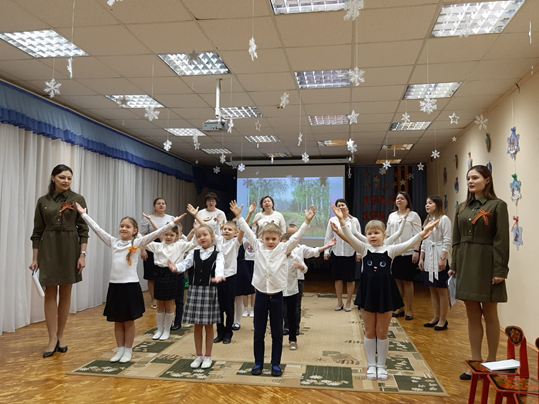 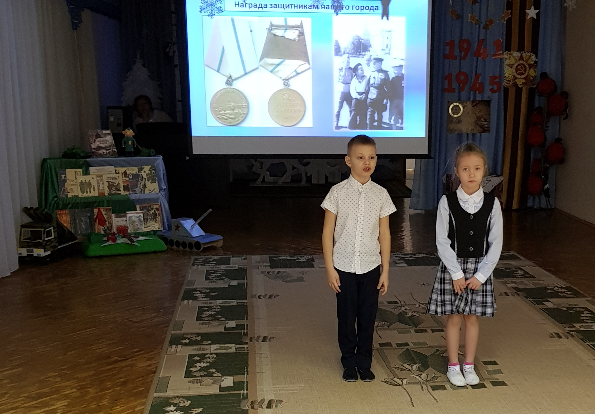 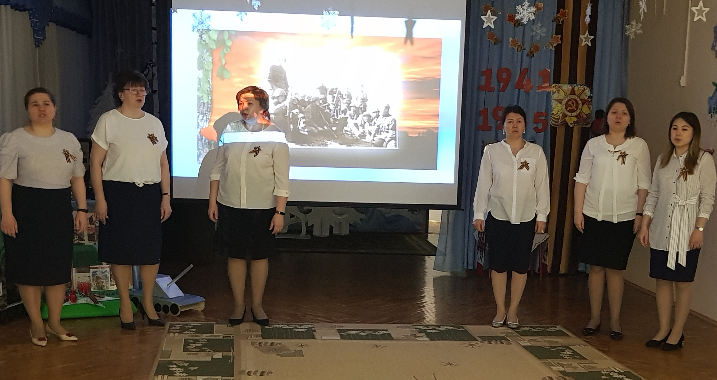 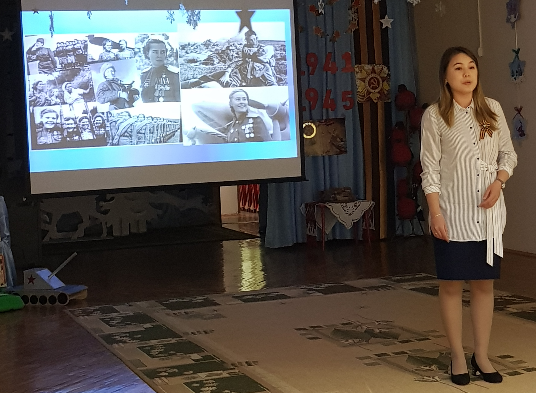 